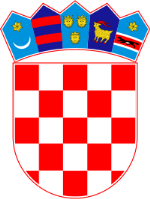 REPUBLIKA HRVATSKA ZAGREBAČKA ŽUPANIJAOPĆINA BISTRAOSNOVNA ŠKOLA BISTRAPoljanica BistranskaBistranska 30, 10298 Donja BistraNa temelju članka 15. stavka 6. Pravilnika o izvođenju izleta, ekskurzija i drugih odgojno obrazovnih aktivnosti izvan škole („Narodne Novine“  br: 67/14, 81/15, 53/21) Povjerenstvo za provedbu javnoga poziva i izbor najpovoljnije ponude donosi ODLUKUO ODABIRU PONUDE ZA PROVEDBUIZLETA(Javni poziv br. 2/2023)I.Nakon održanog sastanka Povjerenstva za provedbu javnog poziva i izbora najpovoljnije ponude  prema javnom pozivu 2/2023,  za provedbu terenske nastave četvrtih razreda, (planirano vrijeme realizacije- dana 16.10.2023.)  u  GRAD OGULIN  izabrana je ponuda Turističke agencije Obord, Trumbićeva ulica 6, II.Ova Odluka objavljuje se na mrežnim stranicama škole i upućuje turističkoj agenciji iz članka 1. ove Odluke. U Poljanici Bistranskoj, 05.10.2023.                                                             POVJERENSTVO ZA PROVEDBU JAVNOG POZIVA                                                                          I IZBOR NAJPOVOLJNIJE PONUDE 